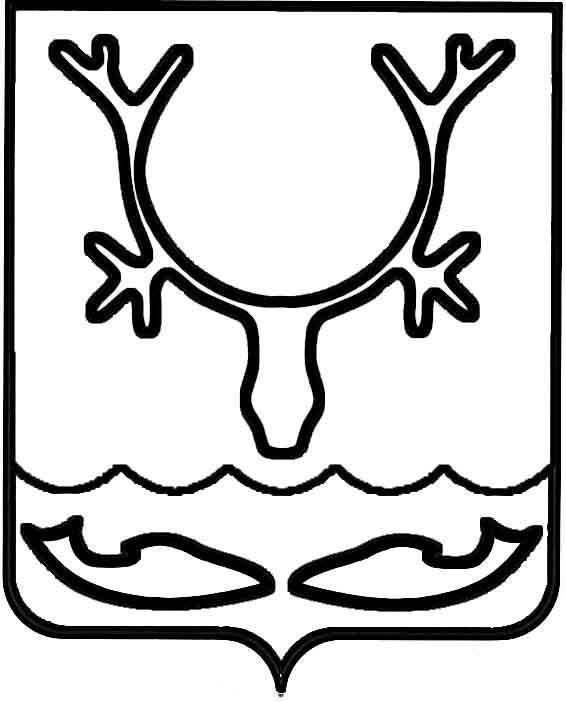 Администрация МО "Городской округ "Город Нарьян-Мар"ПОСТАНОВЛЕНИЕот “____” __________________ № ____________		г. Нарьян-МарВ соответствии со статьёй 269.2 Бюджетного кодекса Российской Федерации, решением Совета городского округа «Город Нарьян-Мар» от 27.04.2017 № 371-р 
«О внесении изменений в структуру Администрации МО «Городской округ «Город Нарьян-Мар», Администрация муниципального образования «Городской округ «Город Нарьян-Мар» П О С Т А Н О В Л Я Е Т:1. Утвердить План контрольной деятельности отдела внутреннего муниципального финансового контроля  Администрации МО «Городской округ «Город Нарьян-Мар» в финансово-бюджетной сфере на 2017 год, согласно Приложению.2. Настоящее постановление вступает в силу со дня его подписания.Приложение к постановлению АдминистрацииМО "Городской округ "Город Нарьян-Мар"от 19.07.2017 №838СОГЛАСОВАНОЗаместитель главы администрации МО «Городской округ «Город Нарьян-Мар» по экономике и финансам__________________О.В. Жукова«___»____________2017годаПлан контрольной деятельности отдела внутреннего муниципального финансового контроля Администрации МО «Городской округ «Город Нарьян-Мар» в финансово-бюджетной сфере на 2017 годНачальник отдела внутреннего муниципального финансового контроляМО «Городской округ «Город «Нарьян-Мар»                                                                                           ___________________Е.Е. Руденко 1907.2017838Об утверждении Плана контрольной деятельности отдела внутреннего муниципального финансового контроля  Администрации МО «Городской округ «Город Нарьян-Мар» в финансово-бюджетной сфере на 2017 годГлава МО "Городской округ "Город Нарьян-Мар" О.О.БелакОбъект контроляТема контрольного мероприятия Метод осуществления контроля Проверяемый периодПериод проведения контрольного мероприятияОтветственные исполнители123456Администрация МО «Городской округ «Город Нарьян-Мар»Проверка целевого расходования средств резервного фонда Камеральная проверка2015 –  I полугодие 2017 годаИюль – август 2017 годаРуденко Е.Е.МБУ «Чистый город»Проверка соблюдения бюджетного законодательства Российской Федерации и иных нормативно-правовых актов, регулирующих бюджетные правоотношенияВыездная проверка2015 – I полугодие 2017 годаАвгуст – сентябрь 2017 годаРуденко Е.Е.Управление строительства, ЖКХ и градостроительной деятельности Администрации муниципального образования «Городской округ город «Нарьян-Мар»Проверка финансово-хозяйственной деятельностиВыездная проверка2015-2016 годыСентябрь – октябрь 2017 годаРуденко Е.Е.Муниципальное унитарное предприятие «Комбинат по благоустройству и бытовому обслуживанию»Проверка соблюдения условий и целей порядка предоставления субсидий за счет средств городского бюджета МУП «КБ и БО»Камеральная проверка2015-2016 годыОктябрь – ноябрь 2017 годаРуденко Е.Е.Администрация МО «Городской округ «Город Нарьян-Мар»Проверка исполнения муниципальной программы «Создание условий для экономического  развития» муниципального образования «Городской округ «Город «Нарьян-Мар»Камеральная проверка2015-2016 годыНоябрь – декабрь 2017 годаРуденко Е.Е.